RUJUKANAb. Aziz Yusof, (2000). Keadilan organisasi dalam pengurusan perubahan: Satu Kemestian.Adeoti, J. A. and Isiaka. S. B. (2006),”Non-Financial Compensation and Its Impact on Employee Performance in Sleeted Nigerian Firms”. Illorin Journal of Business and Social Sciences, 11 No.1, pp 3-11.Aebi, C. J. (1972). The application of Herzberg’s motivation-hygiene theory to college educators as tested by two different methodologies. Dissertation abstracts international, 3979-A.Ahmad Mahdzan Ayob (1997). Kaedah Penyelidikan Sains Sosial, Kuala Lumpur.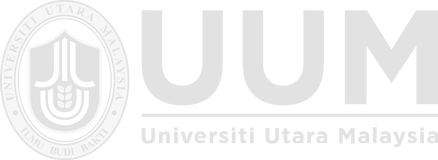 Dewan Bahasa & Pustaka.Allen, R. S., & Kilmann, R. H., (2001). How Well Your Reward System Support TQM? Linking employee performance to the organization’s strategic objectives.Alderfer, C. P. (1969). “An Empirical Test of a New Theory of Human Needs”. Organizational Behavior and Human Performance. Vol 4: pp. 142-l25.Ali Usman (2010). Impact of Reward and Recognition on Job Satisfaction and Motivation: An Empirical Study from Pakistan.Allison, L. C. (2008). Job Satisfaction And Job Performance: Is The Relationship Spurious? B.A., Purdue University.Adeyinka, T., Ayeni, L. and Popoola, S. O. (2007). Work Motivation, Job Satisfaction and Organizational Commitment of Library Personnel inAcademic And Research Libraries In Oyo State, Nigeria Library Philosophyand Practice.Amabile, T. M., Hill K. G., Hennessey, B. A., Tighe, E. M. The Work Preferences Inventory:	Assessing	intrinsic	and	extrinsic	motivational orientations.Journal of Personal and Social Psychology.1994, 66 (5): 950-967.Andrew, D. and Kent, R. (2004). The impact of perceived leadership behaviors on satisfaction,	commitment,	and	motivation:	An	expansion	of	the multidimensional model of leadership‟, International Journal of Coaching Science, 1(1), p35-56.Armstrong, M. (2006). Motivation.A Handbook of Human Resource Management Practice (pp. 253-254). London: Kogan Page Limited.Azizi Yahya, Shahrin Hashim, Jamaludin, Yusof & Abdul Rahman (2007).Menguasai Penyelidikan Dalam Pendidikan. Kuala Lumpur: PTS Profesional Publishing Sdn. Bhd.Azman, I., Hayazi, A. R., Wan Khairuzzaman, W. I. (2007). Moderating effect of procedural justice in the relationship between participation in pay systems and personal outcomes. Jurnal Kemanusian 9, 83- 96.Bhuian, S. N. & Menguc, B. (2002). Evaluation of Job Characteristics, Organizational Commitment and Job Satisfaction in an Expatriate, Guest Worker, Sales Setting, Journal of Personal Selling and Sales Management, 22, 1-12.Blum, M. L., & Naylor, J. C. (1968). Industrial psychology: Its theoretical and social foundations (Rev. ed.). New York: Harper & Row.Bowen, C. F., Radhakrishna, R. and Kesyer, R. (1994). “Job Satisfaction andCommitment of 4-H Agents”. Journal of Extension, (online), 32 (1).Bharwani, S. & Butt, N. (2012). Challenges for the global hospitality: an HR perspective. Worldwide Hospitality and Tourism Themes, 4(2), 150-162.Bozeman, B. & Gaughan, M. (2011). Job Satisfaction among University Faculty: Individual, Work, and Institutional Determinants. Journal of Higher Education, 82(2), 154-186.Branham, L. (2005). The 7 Hidden Reasons Employees Leave. Retrieved August 16, 2014from:http://www.12secondstoprojectmanagementgreatness.com/member/resources/summaries/Personnel_HR/7_Hidden_Reasons_Employees_Leave. pdf.Brayfield, A. H. & Rothe, H. F., (1951). An Index of Job Satisfaction. Journal of Applied Psychology, Vol. 35, No. 5.Cano, J. & Miller, G. (1992). A Gender Analysis of Job Satisfaction, Job Satisfier Factors, and Job Dissatisfier Factors of Agriculture Education Teachers. Journal of Agricultural Education, 33(3), 40-46.Carell, M. R., Jenning, D. F., Heavin, C. (1997). Fundamental of Organizational Behavior. New Jersey, Prentice-Hall.Clarke, J., and Hobson, A. (2005). Above all else: The Everest dream. Toronto:Stewart Publishing.Clark, A. E. (2001). What really matters in a job? Hedonic measurement using quit data. Labour Economics, 8, 223–242. http://dx.doi.org/10.1016/S0927-5371(01)00031-8.Coakes, S. J., Steed, L., & Ong, C. (2010). SPSS: Analysis without anguish. Version17.0 for Windows. Milton, Queensland: John Wiley & Sons Australia, Inc.Chua, G. N., Mohamed A. H., Asrul, A. S., & Ahmed, A. (2009). A survey exploring knowledge and perceptions of general practitioners towards the use of generic medicines in the northern state of Malaysia.Cohen, J. (1988). Statistical Power Analysis for the Behavioral Sciences. 2nd Ed, Department of Psychology, New York University.Cowin, L. (2002), “The effect of workers’ job satisfaction and retention”, Journal of Nursing Administration, Vol. 32 No. 5, pp. 283-91.Dienhart, J. R. & Gregoire, M. B. (1993). Job Satisfaction, job involvement, job security, and customer focus of quick-service restaurant employees.Hospitality Research Journal, 16(2), 29-44.Dipboye, R. L., Smith, C. S. and Howell, W. C. (1994). Understanding an Industrail and Integrated Organizational Approach Psychology, Harcourt Brace College Publisherss, Forth Worth, TX.Deeprose, D. (1994). How to recognize and reward employees. New York: AMACOM.Depedri, S., Tortia, E., Carpita, M. (2010). Incentives, job satisfaction and performance: Empirical evidence in Italian social enterprises. European Research Institute on Cooperatives and Social Enterprises Working Papers No. 012/10.Donnelley, J. H., Gibson, J. M., lvancerich, J. M., (1995). Fundamental of Management. U.S.A., Irwin.Doran, L. I., Stone, V. K., Brief, A. P., & George, J. M. (1991). Behavioral intentions as predictors of job attitudes: The role of economic choice. Journalof Applied Psychology, 76: 40-46.Drucker, J., & White, G. (2000). The context of reward management, in White, G.,& Drucker, J. Reward Management: A Critical Text, Routledge Studies in Employment Relations. London.Dzuaranin, S. (2012). The effect of tangible and intangible noncash rewards on performance and satisfaction in production setting. Management Accounting Quarterly, Vol.13. (4).Dewhurst, R. J., Delaby, L., Moloney, A., Boland, T., Lewis, E., (2009). Nutritive value of for age legumes used for grazing and silage. Irish J. Agric. Food Res., 48 (2): 167-187.Dwyer, F. Robert, & Oh, Sejo. (1987). Output sector munificence effects on the internal political economy of marketing channels. Journal of Marketing Research, 24 (November), 347–358.Faizillullahwati Haji Mura (2002). Kajian Faktor Ganjaran Dalam Memotivasikan Pekerja Sokongan: Kajian Di Salah Sebuah Organisasi Kerajaan. Universiti Malaysia Sarawak.Fah, L. Y. & Hoon, K. C., (2009). Introduction to statistical analysis in social sciences.Furham, Eracleous, A., Charmorro-Premusiz, T. (2009). Personality, motivationand job satisfaction: Herzberg meets the Big Five. Journal of Managerial Psychology., 24 (8): 765-779.Frederick Herzberg, (1950) Two Factor Theory “The Dual Structure Theory”, How Do You Motivate Employees.Frey, B. S. (1997a). Not Just for The Money. An Economic Theory of Personal Motivation. Cheltenham, UK and Brookfield, USA: Edward Elgar.George, M. T., and Gerhart, J. M. (10th eds.). Compensation Management.Singapore: Mc Graw Hill, 2011, pp. 112-119.Guilford, J. P. (1956). Fundamental Statistics in Psychology and Education. New York: Mc Graw Hill.Glisson, C., Schoenwald, S. K., Kelleher, K., Landsverk, J., Hoagwood, K. E., Mayberg, S., Green, P., (2008). The Research Network on Youth Mental Health. Therapist turnover and new program sustainability in mental health clinics as a function of organizational culture, climate, and service structure. Administration and Policy in Mental Health. 35:124–133.Hackman, J. R., & Oldham, G. (1975). Development of the job diagnostic survey.Journal of Applied Psychology, 60, 159-170.Hair, J. F., Hult, G. T., Sarstedt, M., & Ringle, C. M. (2014). A Primer Partial Least Squares Structural Equation Modelling (PLS-SEM). America: Sage Publication Inc,.Houran, J., & Kefgen, K. Money and Employee Motivation [WWW page]. URL www.2020skills.comHenderson, S. J. (2000). "Follow Your Bliss: A Process for Career Happiness."Journal Of Counseling And Development 78, no. 3 (Summer): 305-315.Henderson, R. I. (2009). Compensation Management in a Knowledge Based-World.Prentice-Hall New Jersey, USA.Herzberg, F., Mausner, B., Peterson, R. D., & Capwell, D. F. (1959). The motivationto work. New York: Wiley.Herzberg, F. (1966). Work and the nature of man. Cleveland: World Publishing. Hom, P. W. & Kinicki, A. J. Toward a Greater Understanding of HowDissatisfaction Drives Employee Turnover. The Academy of Management Journal, 2001, 44, 975-987.Hofstede, G. H., Kraut, A. I., & Simonetti, S. H. (1977). Development of a core attitude survey questionnaire for internatiolnal use. JSAS Catalog of Selected Documents in Psychology, 7, 21, ms. 1439.Hofstede, G. H. (1976). “Nationality and espoused values of managers.” Journal of Applied Psychology, 61(2): 148-155.Hoppock, R. (1935). Job Satisfaction, Harper and Brothers, New York, p. 47. Howe, D. (1995). Attachment Theory for Social Work Practice, Macmillan.Hunt, S. D., Chonko, Bhuian, L. & Wood, V. R. (1985). Organizational commitment and marketing. Journal of Marketing, 49 (1), 112-126.Hulin, C. L., & Smith, P. C. (1969). A linear model of job satisfaction. Journal of Applied Psychology, vol. 49, pp. 209-216.Hulin, C. L., Roznowski, M., & Hachiya, D. (1985). Alternative opportunities and withdrawal decisions: Empirical and theoretical discrepancies and an integration. Psychological Bulletin, 97, 233-250.Jaini, A. (2013). A Study On The Factors That Influence Employees Job Satisfaction At Scope International (M) Sdn. Bhd. Uitm Shah Alam: Disertasi Sarjana.Jalayer, K., Giacomo, D. C., Jafar, J. & Hamid, Z. B., (2013). Methodological approaches to job satisfaction measurement in hospitality firms.International Journal of Contemporary Hospitality Management, 25(6), 865-882.Karim, M. S. (2007). Kerjaya Dalam Bidang Perhotelan. Kuala Lumpur: PTS Professional Publishing Sdn. Bhd.Kerlinger, P. & Lein, M. R. (1986). Differences in Winter Range among Age-Sex Classes of Snowy Owls Nyctea scandiaca in North America. Ornis Scandinavica, Vol. 17, No. 1, pp. 1-7.Khan, I., Shahid, M., Nawab, S. & Wali, S. S. (2013). Influence of intrinsic and extrinsic rewards on employee performance: The banking sector of Pakistan. Academic Research International, 4(1), 292-292.Kohn, Alfie. (1999). Why incentive plans cannot work. Ulitimated Rewards. A Harvard Business Review Book, edited by S. Kerr. Boston, MA: Harvard Business School Press.Kotler, P. (2003). Marketing Management: An Asian Perspective. NJ: Prentice-Hall. Krejcie, R.V., & Morgan, D. W. (1970). Determining Sample Size for ResearchActivities. Educational and Psychological Measurement.Laman sesawang, www.pendidikanmalaysia.com (2017). Kerjaya-untuk-diploma-perhotelan. Peluang kerjaya Dalam Bidang Perhotelan Di Malaysia. Dicapai pada 15 Februari 2019.Lawler, E. E. (2003). Treat people right. San Francisco: Jossey-Bass Inc. Mc Graw- Hill Irwin.Lin, H. F. Effects of extrinsic and intrinsic motivation on employee knowledge sharing intentions. Journal of Information Science 2007, 33(2): 135-149.Lofquist, L. H., & Dawis, R. V. (1969). Adjustment to work. New York: Appleton-Century-Crofts.Luthans, K. W. and Sommers, S. M. (2005). The impact of high performance work on industry level outcomes. Journal of Managerial Issues, 17(3): 327-345.Lew, T. Y. (2006). Job satisfaction and affective commitment: A study of employees in the tourism industry in Sarawak, Malaysia. Sunway Academic Journal 4: 27-43.Lew, T. Y. & Liew, M. Y. (2006). Exploring the antecedents of needs and job satisfaction among employees of a leading bank in Malaysia: Implications for managing bank employees in Malaysia. Banker‟s Journal Malaysia, 29(1), 10–26.Locke, E.A., (1969). What is job satisfaction? Organizational behavior and human performance. 4 (4), 309-336.Locke, E. A. (1976). The nature and causes of job satisfaction’, M. D. Dunnette (Eds.), Handbook of Industrial and Organizational Psychology, Chicago: Rand McNally.Lockyer, C. and Scholarios, D. (2005) ‘Selecting Hotel Staff: Why Best Practice does not always Work’, International Journal of Contemporary Hospitality Management 16 (2): 125–35.Lincoln, J., & Kallerberg, A. (1990). Cuture, control, and commitment: A study of work organization and work attitudes in the United States and Japan. New York: Cambridge University Press.Likert, R. (1967). The human organization. New York: McGraw-Hill.Ma Liang (2010). A study on factors influencing hotel employee’s job satisfaction:A case study of tang dynasty hotel. Unpublished master thesis, Universiti Utara Malaysia.Maslow, A. H. (1943). A theory of human motivation, Psychological Review, 50, 370-396.doi:10.1037/h0054346,http://dx.doi.org/10.1037/h0054346.Maslow, A. H. (1954). Motivation and Personality, 2nd edition.Harper & Row, 369 p.Marchese, M., & Muchinsky, P. M. (1993). The validity of the employment interview: A meta-analysis. International Journal of Selection and Assessment, 1, 18-26.Madjar, N., & Ortiz-Walters, R. (2009). Trust in supervisors and trust in customers: Their independent, relative, and joint effects on employee performance and creativity. Human Performance, 22, 128-142.Malhotra, Y. (2012). Knowledge Management and New Organization Forms: A Framework for Business Model Innovation, Information Resources Management Journal, Jan-Mar, 2000b, 13(1), 5-14.Marihot Tua Efendi, (2002), Manajemen Sumber Daya Manusia, Grasindo, Jakarta.Masri, M. (2009). Job satisfaction and turnover intention among the skilled personnel in TRIplc BERHAD. (Master), University Utara Malaysia.Michael Rose, (2004). Job Satisfaction in Britain: Coping with Complexity. British Journal of Industrial Relations, 43:3 September 0007-1080 pp. 455-467.Milgo, A. C., Namusonge, G., Kanali, C., & Makokha, E. N. (2014). Reward and compensation as a determinant of employee commitment: A survey ofKTDA tea factories in Kenya. European Journal of Business and Management, 6(15), 117-125.Milkovich, George, T., Newman J. M, Gerhart, B. (2014). Compensation. McGraw- Hill/Irwin, New York.Milne, P. (2007). Motivation, incentives and organizational culture. Journal of Knowlwege Management. 11 (6): 28-38.Morrel, K. M., Loan-Clarke, J. & Wilkinson, A. J. (2004). Organizational change and employee turnover. 33(2) 161-173.Moore, J. E. (2002). One road to turnover: An examination of work exhaustion in technology professionals, MIS Quartely, 24(1), 141-168.Mohd Hafiz Bin Mohd Ghazali, (2016). Amalan Sumber Manusia Dan Keseimbangan Tuntutan Kerja-Tanggungjawab Peribadi Terhadap Kepuasan Kerja: Kajian Di Jabatan Keselamatan Universiti Utara Malaysia. Universiti Utara Malaysia.Mohd Sidek Mohd Noah, (2002). Rekabentuk Penyelidikan: Falsafah, Teori & Praktis.Moorman, R. H., Niehoff, B. P., & Organ, D. W. (1993). Treating employees fairly and organizational citizenship behavior: Sorting the effects of job satisfaction, organizational commitment, and procedural justice. Employee Responsibilities and Rights Journal, 6, 209-225.Morris, J. (1972). Factors influencing job satisfaction/dissatisfaction among faculty in selected private Liberalarts Colleges. Dissertation Abtracts International, 3211-A.Moxley, L. S. (1977). Job satisfaction of faculty teaching higher education: An examination of Herzberg’s dual factor theory and Porter’s need satisfaction research. (ERIC Document Service No. ED 139 349).Mudor, H. & Tooksoon, P. (2011). Conceptual Framework on the Relationship between Human Resource Management Practices, Job Satisfaction and Turnover. Journal of Economics and Behavioral Studies, 2 (2), 41-49.Mullins, J. (2002). Management & organization behavior. (Ed. Ke-6). USA: Prentice Hall.Nelson, D. L. and Quick, J. C. (2006). Organizational Behavior: Foundations, Realities & Challenges. Ohio: South-Western.Organ, D. W. and Hammer, W. C. (1991). Organizational Behavior: An Applied Psychological Approach. Business Publications: Texas.O‟Driscoll, P. M. & Randall, M. D., (1999). Perceived organizational support, satisfaction with rewards, and employee job involvement and organizational commitment. An International Review, 48(2), pp. 197-209.O‟reilly, C. A., III, & Caldwell, D. F. (1980). Job Choice: The impact of intrinsic and extrinsic factors on subsequent satisfaction and commitment. Journal of Applied Psychology, 65, 559-565.O‟Leary, P., Wharton, N. and Quinlan, T., (2009). Job Satisfaction of Physicians in Russia International Journal of Health Care Quality Assurance, Vol. 22 No. 3, pp. 221-231.Ostroff, C. (1992). The Relationship between satisfaction, attitudes, and performance: An organizational level analysis. Journal of AppliedPsychology 77 (6): 963-974.Payne, A., Holt, S., & Frow, P. (2001). Relationship value management: Exploring The intergration of employee, customer, and shareholder value and enterprise performance models. Journal of Marketing Management 17:785- 817.Pelancongan Malaysia (2011). https://senangtravel.blogspot.com. Dicapai pada 15Februari 2019. Statistik Perkembangan Industri Pelancongan di Malaysia.Porter, L. W., & Lawler, E. E. (1968). Managerial attitudes and performance.Homewood, IL: Irwin.Purani, K. & Sahadev, S. (2007). The Moderating role of industrial experience in the job satisfaction, intention to leave relationship: An empirical study among salesman in India. The Journal of Business & Industrail Marketing, 29 (6).Rafikul, I. and Ahmad, Z. I. (2008). Employee motivation: A Malaysian perspective.International Journal of Commerce and Management, 18 (4): 344-362.Rashid, S., Rab, N. L., Anam, I., Hafizah, H. N., Shireen, M., & Somia, Y. (2013).Factors Influencing Job Satisfaction of Employees in Telecom Sector of Pakistan. Middle-East Journal of Scientific Research, 16(11), 1476-1482.Richard, S. A. & Ralph, H. K., (2001) "The role of the reward system for a total quality management based strategy". Journal of Organizational Change Management, Vol. 14 Iss: 2, pp.110 – 131.Reena, A., Ahmed, M. S. (2009), “The impact Reward and RecognitionPrograms on Employee’s Motivation and Satisfaction: An Empirical Studyfrom International Review of Business Research Paper, Vol. 5, No. 4, pp 270-279.Robbins, S. P., and Tim J. (2013), 15th edition. Organizational behavior. Upper Saddle River, N. J.: Pearson/Prentice Hall.Robbins, S. P. (2003). Business Research Method (9th Ed). New Jersey: Prentice Rogers, J. D., Clow, K. E. & Kash, T. J. (1994). Increasing job satisfactionof service personnel. Journal of Services Marketing, 8(1), 14-26.Rose Ellina. (2008). Hubungan Antara Gaya Pembelajaran Dengan Pencapaian Akademik Pegawai Kadet Di Universiti Pertahanan Nasional Malaysia. Universiti Pertahanan Nasional Malaysia: Tesis Sarjana Muda.Rossi, P. H., Lipsey, M. W. & Freeman, H. E. (1999). Evaluation: A Systematic Approach (6th ed.). Thousand Oaks, CA: Sage Public.Siti Nur Zahirah Omar, (2013). Faktor-Faktor Yang Mempengaruhi Kepuasan Bekerja Dalam Kalangan Pekerja Sektor Swasta: Kajian Di Negeri Kedah Darulaman. Universiti Utara Malaysia.Spector, P. E. (1985). Job Satisfaction: Application, assessment, causes and consequences. Thousand Oaks: SAGE Publications, pp. 10-15.Saiyaden, M. A. (1993). Human Resources Management, New Delhi. McGraw-Hill. Sarvadi, P. (2005). The best way to reward employees. Solutions for growingBusiness. www.entrepreneur.com Accessed 19 September 2013.Schultz, D. P. & Schultz, S. E. (1994). Psychology and Work Today: An Introduction to Industrial and Organizational Psychology (6thed). New Jersey: Prentice Hall, Inc.Sekaran, U. (1992). Research Methods for Business: A Skills-Building Approach.New York: Wiley and Sons.Sekaran, U. (2003). Research method for business: A skill building approach. 4thed.New York, NY.Sekaran, U. & Bougie, R. (2010). Research methods for business: A skill building approaches (5th ed.). West Sussex, UK: John Wiley & Sons Ltd.Schermerhorn, J. R., Richard, O. H., James, G. (2000). Organizational behavior JohnR. Schermerhorn, Jr., James G. Hunt, Richard N. Osborn. 7th ed. Update.New York Wiley 2000.Schuler, R. S. & Jackson, S. E. (1996). Human Resource Management: positioning for the 21st century. 6th ed. New York: Copyright.Stovall, (2003). Increasing Employee Participation in Fire Safety Education Programs using Non-Monetary Rewards.Sara, J. (2017). Police Officers’ Job Satisfaction and Well-Being: The Influences of Flow. Pace University.Sara, L. R., Barry, G., and Kathleen, A. M. (2004). The Importance Of Pay In Employee Motivation: Discrepancies Between What People Say And What They Do. Human Resource Management, Winter 2004, Vol. 43, No. 4, Pp. 381–394 © 2004 Wiley Periodicals, Inc. Wiley InterScience.Sun, J. (2013). Employee engagement: How to use recognition and on-monetary rewards to drive employee engagement.Syed Arabi Idid (1993). Kaedah Penyelidikan Komunikasi dan Sains Sosial. Dewan Bahasa dan Pustaka, Kementerian Pendidikan Malaysia. Kuala Lumpur.Tabachnick, G. G. and Fidell, L. S. (2007). Experimental Designs Using ANOVA. Belmont, CA: Duxbury.Tjosvold, D. (1986). The dynamics of interdependence in organizations’’, Human Relations, Vol. 39, pp. 517-40.Wan Shakizah, M. N. (2011). The Moderating Role of Organizational Size between the Malaysian Cultural Orientation, Islam Hadhari’s Principles andReward Management Practices: A study in Malaysian private organization. Weaver, C. N. (1980). Job satisfaction in the United States in the 1970s. JournalApplied Psychology 65: 364–367.Weiss, D. J., Dawis, R.V., England, G.W. and Lofquist, L. H. (1967). Manual for the Minnesota Satisfaction Questionnaire, University of Minnesota Industrial Relation Center, Minneapolis, MN.Weiss, H. M. (2002). Deconstructing job satisfaction-Separating evaluations, beliefs and affective experiences. Human Resource Management Review, 12 (2), 173-194.Whetten, D. A. & Cameron, K. S. (2007). Developing management skills. Upper Saddle River, New Jersey: Pearson Prentice Hall.Vroom, V. H. (1964). Work and Motivation, Wiley, New York, NY. Wong, Y. T., Ngo, H.Y., & Wong, Y. T., (2002). Affective OrganizationalCommitment Of Workers In Chinese Joint Ventures. Journal Of Managerial Psychology.Wood, R. & Locke, E. (1990). Goal setting and strategy effects on complex tasks. In B. Staw & L. Cummings (EDS.), Research in organizational behavior12: 73-109 Greenwich, CT: JAI Press.Wood, V. R., Chonko, L. B. & Hunt, S. (1986). Social Responsibility and Personal Success: Are they Incompatible? Journal of Business Research, 14: 193-212.WTTC. (2010). Travel and Tourism Economic Impact 2010 (Malaysia).Dicapai pada 12 Februari 2019, http://www.wttc.org/bin/pdf/original_pdf_file/malaysia.pdfYoung, C. and Hagerty, R. (2007). Blending Qualitative and Quantitative Methods for Program Evaluation: The Application and Insights of the Exit Interview, 4th Annual Meeting of the American Political Science Association Teaching and Learning Conference, Charlotte.Yin, R. (1994). Case Study Research: Design and Methods (Vol. 5). London: Sage. Zikmund, W. G. (2003). Business Research Methods, 7th edition, Thomson/South-Western.Zheng, W., Kaur, S., Zhi, T. (2010). A critical review of employee turnover model (1938-2009) and development in perspective of performance. Afr. Journal. Business Management, 4 (19):4146-4158.Zulhairy Zainal A'Abidin. (2011). Tinjauan Kerjaya Usahawan di Kalangan Mahasiswa UPNM. Universiti Pertahanan Nasional Malaysia: Tesis Sarjana Muda.Zurn, P., Dolea, C., & Stillwell, B. (2005). Nurse retention and recruitment: developing a motivated workforce, In Th Global Nursing Review Initiative. International Council of Workers, 6.